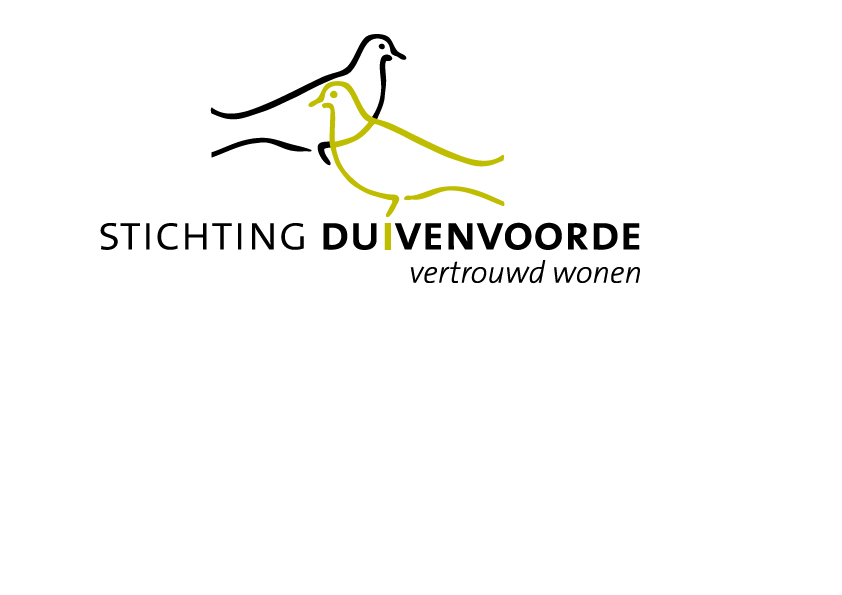 HUURREGLEMENT HUUROVEREENKOMST ZELFSTANDIGE WOONRUIMTE VAN STICHTING DUIVENVOORDEHet toepassingsbereik van dit reglementArtikel 1Dit huurreglement maakt deel uit van de huurovereenkomst, waarin deze van toepassing is verklaard. Indien de bepalingen van de huurovereenkomst afwijken van die van het huurreglement, gaan de bepalingen van de huurovereenkomst voor.Meer dan één huurderArtikel 22.1.De in de aanhef van de overeenkomst genoemde huurders hebben elk een zelfstandig en volledig recht van huur dat zij gelijktijdig en met eerbiediging van elkaars rechten uitoefenen.2.2.De huurprijs en de servicekosten zijn slechts enkelvoudig verschuldigd voor de hierboven bedoelde huurrechten gezamenlijk. Indien de overeenkomst ten aanzien van één of een aantal huurders eindigt, blijft (blijven) de andere huurder(s) het volledige bedrag van de huurprijs en servicekosten verschuldigd.2.3. Elk van de huurders is hoofdelijk aansprakelijk voor het gehele bedrag van de huurprijs en voor alle overige verplichtingen die voor hem en voor de andere huurder(s) uit deze overeenkomst en de wet voortvloeien.2.4. Om de overeenkomst ten aanzien van beide (alle) huurders te doen eindigen, moet de opzegging aan of door elk van hen geschieden. Vindt de opzegging aan of door een of een aantal van hen plaats dan duurt de overeenkomst ten aanzien van de andere huurder(s) ongewijzigd voort.De terbeschikkingstelling en aanvaarding van het gehuurdeArtikel 33.1.Verhuurder zal het gehuurde op de ingangsdatum van de huur ter beschikking stellen, tenzij dit geen werkdag is. 3.2.Vóór of bij aanvang van de huurovereenkomst is tussen huurder en verhuurder een beschrijving van het gehuurde opgemaakt. Huurder en verhuurder ontvangen een door beiden ondertekend exemplaar van deze beschrijving. ServicekostenArtikel 44.1.Huurder betaalt maandelijks een voorschotbedrag met betrekking tot servicekosten.Binnen zes maanden na het verstrijken van een kalenderjaar verstrekt verhuurder aan huurder een overzicht van de in dat kalenderjaar in rekening gebrachte servicekosten.Verschillen tussen de gemaakte kosten en de door de huurder als voorschot betaalde servicekosten zullen daarbij door de verhuurder met de huurder worden verrekend tenzij het een vergoeding betreft voor een door verhuurder ingesteld fonds. Met betrekking tot deze fondsen geldt dat het door de huurder betaalde voorschot gelijk wordt gesteld met de eindafrekening; er vindt daarom geen verrekening plaats.Wat volgens het overzicht over de betreffende periode, rekening houdend met de voorschotbetalingen, door huurder te weinig is betaald of door verhuurder te veel is ontvangen, dient binnen een maand na verstrekking van het overzicht te worden bijbetaald of terugbetaalt.4.2.Het tussen verhuurder en huurder geldende maandelijkse voorschot bedrag kan, behoudens een tussen partijen aangegane nadere overeenkomst, slechts worden verhoogd met ingang van de maand, volgende op de maand waarin het in het eerste lid van dit artikel bedoelde overzicht is verstrekt.4.3.Huurder is gebonden aan een wijziging van de levering van zaken of diensten en het daarbij behorende gewijzigde voorschotbedrag, indien die wijziging betrekking heeft op zaken en diensten die slechts aan een aantal huurders gezamenlijk geleverd kunnen worden en tenminste 70% van die huurders daarmee heeft ingestemd. Een huurder die niet met de wijziging heeft ingestemd, kan binnen acht weken na de schriftelijke kennisgeving van de verhuurder dat overeenstemming is bereikt met tenminste 70% van de huurders, een beslissing van de rechter vorderen over de redelijkheid van het voorstel.4.4.Indien niet tenminste 70% is bereikt, is huurder voorts gebonden aan een wijziging van de levering van zaken of diensten, dan wel een wijziging van de berekeningsmethodiek van de geleverde zaken of diensten, en het daarbij behorende gewijzigde voorschotbedrag, indien: het belang van verhuurder bij de wijziging zodanig is dat huurder -in redelijkheid de belangen van beide partijen in aanmerking genomen- zijn toestemming daaraan niet mag onthoudenenverhuurder huurder over de wijziging tijdig heeft geïnformeerd en met huurder, de eventueel aanwezige bewonerscommissie, en indien nodig de huurdersorganisatie, overleg heeft gevoerd.De algemene verplichtingen van verhuurderArtikel 5Verhuurder is verplicht op verlangen van de huurder gebreken aan het gehuurde te verhelpen, tenzij dit onmogelijk is of uitgaven vereist die in de gegeven omstandigheden redelijkerwijs niet van de verhuurder zijn te vergen, dan wel voor zover deze ingevolge de wet, deze huurovereenkomst of het gebruik, voor rekening van huurder komen.De algemene verplichtingen van huurder Artikel 66.1.Huurder dient in het bezit te zijn van een huisvestingsvergunning van de gemeente Leidschendam-Voorburg.6.2Verstrekking gegevens huishoudinkomen en gezinssamenstellingHuurder verklaart dat de door hem aan verhuurder vóór aanvang van de huurovereenkomst verstrekte gegevens met betrekking tot zijn huishoudinkomen en gezinssamenstelling juist en volledig zijn. Indien huurder onjuiste of onvolledige gegevens verstrekt en hij bij verstrekking van de juiste en volledige gegevens niet in aanmerking zou zijn gekomen voor het gehuurde, moet huurder het gehuurde ontruimen op eerste aanzegging van verhuurder. Indien huurder hiertoe niet overgaat, start verhuurder een gerechtelijke procedure met als doel ontruiming van het gehuurde. 6.3Huurder voldoet de te betalen prijs voor het gehuurde in zijn geheel, bij vooruitbetaling, vóór de eerste van de maand door overmaking van het verschuldigde bedrag op bankrekening IBAN: NL09RABO1276.49.565,  BIC: RABONL2U van RABO Leidschendam-Voorburg t.n.v. Stichting Duivenvoorde onder vermelding van het adres waarop betaling betrekking heeft.Indien huurder het verschuldigde bedrag niet volledig en stipt op de vervaldag voldoet, dan verkeert hij direct vanaf de vervaldag in verzuim en is hij vanaf die dag de wettelijke rente verschuldigd.6.4.Huurder zal zich bij de huurbetaling niet beroepen op enige verrekening, behoudens in het geval van artikel 7:206 lid 3 Burgerlijk Wetboek.6.5Belastingen en andere heffingen
Tenzij dit op grond van de wet of daaruit voortvloeiende regelgeving niet is toegestaan, zijn voor rekening van huurder, ook als verhuurder daarvoor wordt aangeslagen: de afvalstoffenheffing en waterschapslasten, voor zover deze lasten betrekking hebben op het feitelijk gebruik van het gehuurde en het feitelijk medegebruik van gemeenschappelijke ruimten; overige bestaande of toekomstige belastingen, precariorechten, lasten, heffingen, retributies ter zake van het gehuurde en/of ten aanzien van zaken van huurder; milieuheffingen, waaronder de verontreinigingsheffing oppervlaktewateren en de bijdrage zuiveringskosten afvalwater en aanslagen of heffingen op grond van enige andere milieuwet, alsmede de rioolheffing. Indien de voor rekening van de huurder komende heffingen, belastingen, retributies of andere lasten bij verhuurder worden geïnd, moeten deze door huurder op eerste verzoek aan verhuurder worden voldaan.6.6. Huurder zal het gehuurde gebruiken en onderhouden zoals het een goed  huurder betaamt.
6.7.Huurder zal het gehuurde gedurende de huurtijd zelf als woonruimte voor hem en leden van zijn huishouden bewonen en er zijn hoofdverblijf hebben. Hij zal het gehuurde, waaronder begrepen alle aanhorigheden en de eventuele gemeenschappelijke ruimten, overeenkomstig de bestemming gebruiken en deze bestemming niet wijzigen. Onder gemeenschappelijke ruimten wordt verstaan ruimten zoals trappenhuizen, liften, kelders, zolders, garages, bergingen, galerijen, tuinen, binnenplaatsen, voorzover huurder het gebruik van deze ruimten met andere huurders of gebruikers deelt.6.8.Het is huurder niet toegestaan het gehuurde onder te verhuren, in huur af te staan of aan derden in gebruik te geven. Indien huurder het gehuurde geheel of gedeeltelijk heeft onderverhuurd, in huur heeft afgestaan of aan derden in gebruik heeft gegeven, rust de bewijslast dat huurder onafgebroken het hoofdverblijf in het gehuurde heeft behouden op huurder Voor ongeoorloofde onderhuur geldt voorts dat huurder alle door onderhuur verkregen inkomsten aan verhuurder dient af te dragen. Daarnaast is huurder een onmiddellijk opeisbare boete verschuldigd van € 2.500,-- te vermeerderen met € 50,-- per dag voor iedere dag dat de overtreding voortduurt, met een maximum van € 15.000,--.6.9.Huurder dient ervoor zorg te dragen dat aan omwonenden geen overlast of hinder wordt veroorzaakt door huurder, huisgenoten, huisdieren of door derden die zich vanwege huurder in het gehuurde of in de gemeenschappelijke ruimten bevinden.Tevens dient huurder zich als goed huurder te gedragen richting medewerkers van verhuurder en/of door verhuurder ingehuurde derden. Fysiek of verbaal geweld, agressiviteit, dan wel ander wangedrag leidt tot passende (juridische) maatregelen jegens huurder, die kunnen leiden tot beëindiging van de huurovereenkomst.  6.10.Huurder is verplicht de nodige maatregelen te nemen ter voorkoming van schade aan het gehuurde, in het bijzonder in geval van brand, storm, water en vorst. Huurder dient door welke oorzaak dan ook ontstane dan wel dreigende schade, alsmede gebreken aan het gehuurde onverwijld aan verhuurder te melden. Bij nalatigheid van huurder in dezen zal de daardoor ontstane schade zowel aan het gehuurde als aan de eigendommen van derden, voor rekening van huurder komen. 6.11.In verband met controle door verhuurder van de naleving van de verplichtingen van huurder op grond van dit Huurreglement, dan wel in verband met mogelijk door verhuurder uit te voeren werkzaamheden of controle van meterstanden en dergelijke, zal huurder verhuurder, in het gehuurde toelaten. Onder verhuurder wordt mede verstaan: de door of namens verhuurder aangewezen personen.6.12.Indien het huurrecht van huurder is geëindigd als gevolg van echtscheiding of scheiding van tafel of bed, is huurder verplicht van de beëindiging van zijn huurrecht schriftelijk mededeling te doen aan verhuurder, onmiddellijk nadat de rechterlijke beschikking waarbij dit is bepaald, onherroepelijk is geworden. Zolang huurder deze mededeling niet heeft gedaan, blijft hij tegenover verhuurder aansprakelijk voor de nakoming van alle verplichtingen uit deze huurovereenkomst. Het vorenstaande is eveneens van toepassing op de beëindiging van geregistreerd partnerschap. Indien de medehuurder de huurovereenkomst voortzet als huurder is hij verplicht verhuurder hiervan terstond schriftelijk mededeling te doen.6.13.Huurder zal zich onthouden van het plaatsen in of op de gemeenschappelijke ruimten van huisvuil en al datgene wat de vrije doorgang belemmert. Het is huurder voorts niet toegestaan de gemeenschappelijke ruimten te gebruiken voor opslag en/of stalling van rollators, fietsen en andere zaken van welke aard dan ook. Doet huurder dat toch, dan is verhuurder gerechtigd deze zaken te verwijderen op kosten van huurder. 6.14.Huurder draagt er zorg voor dat het gemeenschappelijk dak of plat dak van het door hem gehuurde niet wordt betreden en dat hierop geen voorwerpen worden geplaatst of opgeslagen. Doet huurder dat toch, dan is verhuurder gerechtigd deze zaken te verwijderen op kosten van huurder, zonder dat op verhuurder een bewaarplicht komt te rusten. Ook is huurder aansprakelijk voor de ontstane schade.6.15.Het is huurder niet toegestaan in de woning en/of in de bij de woning behorende onroerende aanhorigheden (o.m. berging) alsmede op het dak, balkon of erf duiven, kippen of andere dieren te houden, met uitzondering van huisdieren met name een hond of een kat en/of maximaal 2 kooivogels.6.16.Het is huurder niet toegestaan in het gehuurde hennep te (doen) kweken, drogen of knippen, dan wel andere activiteiten te (doen) verrichten die op grond van de Opiumwet strafbaar zijn gesteld. Huurder is bij overtreding van dit verbod een onmiddellijk opeisbare boete verschuldigd van € 2.500,-- te vermeerderen met € 50,-- per dag voor iedere dag dat de overtreding voortduurt, met een maximum van €15.000,--.6.17.Huurder is verplicht zijn voor- en achtertuin als sier- of moestuin te gebruiken en deze zodanig te onderhouden dat deze -naar het oordeel van verhuurder- een verzorgde indruk maakt en zal geen  bomen, struiken of andere beplanting aanbrengen die overlast voor derden kunnen veroorzaken.Verhuurder heeft het recht te vorderen dat huurder bij het einde van de huur op kosten van huurder door hem geplante bomen en/of hoog opschietende beplanting (laat) verwijderen.6.18.
Huurder zal het gehuurde voorzien van behoorlijke meubilering en stoffering. De herstellingen door huurderArtikel 77.1.
Voor rekening van huurder komen de kleine herstellingen, zoals beschreven in het Besluit  Kleine Herstellingen waaronder in ieder geval:a.	het witten van binnenmuren en plafonds en het schilderen van binnen houtwerk en zo nodig het behangen van de binnenmuren en de voorbereidende werkzaamheden;b 	het vastzetten en vastschroeven van loszittende onderdelen van de woonruimte, waaronder in elk geval loszittende:trapleuningen, deurknoppen en drempels;elektrische schakelaars, wandcontactdozen en deurbellen;d.	het, zonder dat daaraan noemenswaardige kosten verbonden zijn, vervangen en vernieuwen van bestanddelen en onderdelen van de woonruimte, die gemakkelijk zijn te vervangen en zich binnen het woonruimtegedeelte van het gehuurde bevinden, waaronder in elk geval:kraanleertjes en andere eenvoudig te vervangen onderdelen van kranen;deurknoppen en sloten, hang- en sluitwerk van de deuren en ramen;vloer- en plafondroosters;garnituur voor douche- en toiletruimte en wc.;e.	het gangbaar houden, regelmatig controleren van de beweegbaarheid en zo nodig oliën en smeren of ontkalken van beweegbare onderdelen, waaronder in elk geval:sloten en scharnieren van deuren, luiken en ramen;f.	het treffen van voorzieningen ter voorkoming van (reparatie van) bevroren kranen;g.	het vervangen van lampen aan de buitenzijde van het woonruimtegedeelte van het gehuurde en in de gemeenschappelijke (buiten)ruimten;h.	het vervangen van beschadigde ruiten en ingebouwde spiegels, voor zover daaraan geen noemenswaardige kosten verbonden zijn;i.	het onderhoud aan tuinen, erven, opritten en erfafscheidingen, zodanig dat deze onroerende aanhorigheden een verzorgde indruk maken;j.	het zo nodig vegen van schoorstenen, afvoer- en ventilatiekanalen, binnen riool, goten en regenafvoeren voor zover deze voor de huurder bereikbaar zijn;k.	het schoonhouden van het woonruimtegedeelte van het gehuurde en van de gemeenschappelijke ruimten;l.	het wassen en schoonhouden van de binnen- en buitenzijde van de ruiten, kozijnen, deurposten, het geverfde houtwerk en andere geverfde onderdelen, voor zover deze voor de huurder bereikbaar zijn.7.2.Alle door huurder te verrichten werkzaamheden zullen vakkundig moeten worden uitgevoerd. Huurder zal daarbij de door overheid of verhuurder gegeven voorschriften in acht nemen.7.3.Indien huurder gebreken aan het gehuurde ontdekt moet hij de verhuurder hiervan direct op de hoogte stellen, bij gebreke waarvan hij verplicht is aan de verhuurder de door de nalatigheid ontstane schade te vergoeden.Het uitvoeren van dringende werkzaamheden en renovatie door verhuurderArtikel 88.1.Huurder zal alle dringende werkzaamheden aan het gehuurde of aangrenzende woningen, als ook aan de centrale voorzieningen daarvan toestaan. 8.2.Huurder heeft geen recht op vermindering van de huurprijs of schadevergoeding als gevolg van het uitvoeren van de dringende werkzaamheden of renovatie8.3.Indien verhuurder het complex waarvan het gehuurde deel uitmaakt, geheel of gedeeltelijk wil renoveren, zal hij huurder daartoe een schriftelijk voorstel doen. Dit voorstel wordt vermoed redelijk te zijn, wanneer 70% of meer van de huurders van het complex daarmee heeft ingestemd. Indien huurder met het voorstel niet heeft ingestemd en ook niet binnen acht (8) weken na de schriftelijke kennisgeving van de verhuurder, dat 70% of meer van de huurders met het voorstel heeft ingestemd, bij de rechter een beslissing heeft gevorderd omtrent de redelijkheid van het voorstel, is hij hieraan gebonden. Huurder is dan verplicht alle medewerking te verlenen bij de uitvoering van de werkzaamheden.8.4.Bedoelde werkzaamheden vinden, na voorafgaande aankondiging van het tijdstip, plaats op werkdagen, dringende gevallen evenwel uitgezonderd.8.5.Huurder zal personen, die door verhuurder zijn belast met het afleggen van controlebezoeken of het uitvoeren van werkzaamheden, na legitimatie hunnerzijds, in het gehuurde toelaten. 8.6.Huurder vrijwaart de verhuurder van schadeclaims in geval van schade ontstaan door hulpverlening gedurende de opvolging van een alarmoproep, tenzij er sprake is van aanwijsbare grove schuld of nalatigheid van verhuurder.Het aanbrengen van veranderingen en toevoegingen door huurder Artikel 99.1.Het is huurder toegestaan veranderingen en toevoegingen die zonder noemenswaardige kosten weer ongedaan kunnen worden gemaakt aan de binnenzijde van het gehuurde aan te brengen, behalve indien het gaat om veranderingen die gevaar, overlast of hinder voor verhuurder of derden opleveren. Voor overige veranderingen en toevoegingen heeft huurder vooraf schriftelijke toestemming van de verhuurder nodig.9.2.De verhuurder kan aan zijn toestemming voorwaarden verbinden, die onder meer betrekking hebben op:
- aard en kwaliteit van te gebruiken materialen;
- het voorkomen van schade aan de constructie van het gehuurde of het gebouw;
- (bouwtechnische) voorschriften van de overheid;
- het onderhoud van de verandering;
- aanvullende voorzieningen om overlast voor derden te voorkomen;
- verzekering, belasting en aansprakelijkheid.Verhuurder zal bij het verlenen van toestemming aangeven of de verandering of toevoeging aan het einde van de huur door huurder ongedaan moet worden gemaakt.9.3.Alle veranderingen die in strijd met de voorwaarden van verhuurder zijn aangebracht zullen op eerste aanzegging van verhuurder ongedaan worden gemaakt door huurder.9.4. Huurder is verplicht tot het onderhouden, het verhelpen van gebreken en het uitvoeren van herstellingen aan de veranderingen of toevoegingen die door huurder zijn aangebracht.9.5.Huurder is aansprakelijk voor de schade die wordt veroorzaakt door een verandering of toevoeging die door huurder is aangebracht. Huurder vrijwaart verhuurder voor aanspraken van derden voor schade veroorzaakt door huurder zelf aangebrachte veranderingen aan het gehuurde.9.6.Het leggen van harde vloerbedekking (parket, laminaat, vinyl etc.) is zonder voorafgaande toestemming van verhuurder niet toegestaan. Huurder moet een verzoek tot toestemming schriftelijk bij verhuurder indienen. Een van de eisen die verhuurder in ieder geval zal stellen is dat huurder voor het leggen van een harde vloerbedekking een isolerende onderlaag moet aanbrengen, die aan de norm van de Nederlandse Stichting Geluidshinder van +10 dB voldoet. 9.7.Huurder is verplicht, voor eigen rekening, door hem aangebrachte veranderingen of toevoegingen op eerste aanzegging van verhuurder te verwijderen, indien dit noodzakelijk is voor de uitvoering door verhuurder van dringende of renovatiewerkzaamheden.9.8.Voornoemde leden hebben eveneens betrekking op door huurder, in overleg met verhuurder, overgenomen veranderingen of toevoegingen van de vorige huurder.9.9.Het is huurder niet toegestaan uitwendige zonwering aan te brengen, tenzij hij vooraf schriftelijke toestemming van de verhuurder heeft gekregen. De verhuurder kan aan zijn toestemming voorwaarden verbinden ten aanzien van de constructie, de kleur en de wijze van bevestiging.Het bepaalde in 9.1. tot en met 9.5. is van overeenkomstige toepassing.9.10.Indien het gehuurde is, wordt, of kan worden aangesloten op een bestaand gemeenschappelijk of een centraal systeem voor de ontvangst van televisie- en radioprogramma’s, is het huurder niet geoorloofd eigen (schotel)antennes aan te brengen of te handhaven, of wijzigingen aan het systeem aan te brengen.Uitsluitend het in het gehuurde aangebrachte aansluitpunt op de gemeenschappelijke of de centrale antenne inrichting mag worden gebruikt voor de aansluiting van ontvangsttoestellen. Voor deze aansluiting dient huurder gebruik te maken van voor zijn rekening aan te schaffen deugdelijke aansluitsnoeren.Huurder is aansprakelijk voor de schade aan de installatie, ontstaan door het gebruik van niet goed werkende ontvangsttoestellen of ondeugdelijke aansluitsnoeren.De beëindiging van de huurArtikel 1010.1.Huurder en verhuurder kunnen te allen tijde de overeenkomst met wederzijds goedvinden beëindigen op een door hen daartoe te bepalen datum, mits deze op een werkdag valt. 10.2.Huurder kan de huurovereenkomst door opzegging per dag beëindigen, met inachtneming van een opzegtermijn van een maand. De opzegtermijn wordt geacht in te gaan op de datum waarop de opzeggingsbrief bij verhuurder wordt ontvangen en geregistreerd. Indien de einddatum valt op een zaterdag, zondag of algemeen erkende feestdag, wordt opgezegd tegen de eerstvolgende werkdag erna. De opzegging geschiedt bij aangetekende brief of deurwaardersexploot.10.3.Verhuurder kan de huurovereenkomst tegen de eerste van de maand bij aangetekende brief of deurwaardersexploot opzeggen. Hij geeft daarbij de gronden aan die tot de opzegging hebben geleid. De door verhuurder in acht te nemen opzegtermijn bedraagt drie maanden, welke termijn voor ieder jaar dat de overeenkomst heeft geduurd met een maand wordt verlengd tot maximaal zes maanden.10.4.Verhuurder heeft in elk geval steeds de bevoegdheid de huurovereenkomst door opzegging te beëindigen:indien de woning reeds bij de bouw was ingericht en bestemd voor bewoning door een gehandicapte, dan wel na de bouw met geldelijke steun op grond van enige regeling is aangepast ten behoeve van bewoning door een gehandicapte ofindien de woning is toegewezen aan een oudere en de woning maakt deel uit van een complex van zelfstandige woningen, welk complex reeds bij de bouw was ingericht en bestemd voor de bewoning door ouderen,zodra de gehandicapte huurder respectievelijk oudere huurder het gehuurde niet meer bewoont. Verhuurder zal de huurovereenkomst dan op grond van artikel 7:274 lid 3 Burgerlijk Wetboek beëindigen, teneinde het huurobject opnieuw aan een gehandicapte respectievelijk senior te kunnen verhuren. Deze bevoegdheid laat verdere bevoegdheden van verhuurder om de huurovereenkomst door opzegging of ontbinding te doen eindigen onverlet.10.5.Huurder is verplicht, als verhuurder na het einde van de huur, tot verhuur of verkoop wenst over tegaan, aan belangstellenden gelegenheid te geven tot bezichtiging.10.6Zijn er geen personen die krachtens artikelen 7:266, 267, 268 Burgerlijk Wetboek de huur voortzetten, dan eindigt de huur aan het einde van de tweede maand na het overlijden van de huurder. De erfgenamen zijn bevoegd de huur tegen het einde van de eerste maand na het overlijden van de huurder te doen eindigen.De oplevering van het gehuurde bij het einde van de huurArtikel 1111.1Bij het einde van de huurovereenkomst is huurder verplicht het gehuurde onder afgifte van alle sleutels geheel ontruimd en schoon aan verhuurder op te leveren in de staat, waarin hij het gehuurde conform de beschrijving bij aanvang van de huurovereenkomst heeft ontvangen, behoudens voor zover er sprake is van normale slijtage, die voor rekening en risico van verhuurder komt. Voor door huurder in het gehuurde aangebrachte veranderingen en toevoegingen geldt het bepaalde in het derde lid van dit artikel.11.2.Vóór het einde van de huurovereenkomst zullen huurder en verhuurder gezamenlijk het gehuurde inspecteren. Huurder zal verhuurder daartoe in de gelegenheid stellen. Bij die gelegenheid respectievelijk die gelegenheden zal een opnamerapport worden gemaakt, waarin zal worden vastgelegd, welke herstellingen voor het einde van de huurovereenkomst door en ten laste van huurder verricht moeten worden, alsmede de geschatte kosten van herstel. Beide partijen ontvangen een exemplaar van het opnamerapport.11.3.Ten aanzien van door de huurder tijdens de huur tijd met of zonder toestemming aangebrachte veranderingen en toevoegingen zullen bij het einde van de huur de volgende regels gelden:veranderingen die zonder noemenswaardige kosten ongedaan kunnen worden gemaakt, dienen bij het einde van de huur door huurder te worden verwijderd. Hieronder worden onder meer begrepen spiegels, lamellen, jaloezieën en dergelijke; verhuurder kan vorderen dat aangebrachte veranderingen en toevoegingen die zonder toestemming zijn aangebracht, of niet voldoen aan het bepaalde in artikel 9.2., door huurder ongedaan worden gemaakt. huurder is verplicht om veranderingen en toevoegingen bij het einde van de huur, weg te nemen, wanneer verhuurder dit bij het verlenen van toestemming schriftelijk heeft bedongen. onverminderd het in dit lid bepaalde, is huurder te allen tijde gerechtigd door hem aangebrachte veranderingen en toevoegingen ongedaan te maken, mits hij het gehuurde terugbrengt in de staat waarin het zich overeenkomstig artikel 3. bij de aanvang van de huur bevond.11.4.Indien huurder bij het einde van de huurovereenkomst aan zijn verplichtingen tot herstel, volledige ontruiming en eventueel ongedaan making van aangebrachte veranderingen of toevoegingen niet heeft voldaan, is verhuurder gerechtigd alle ten gevolge daarvan noodzakelijke werkzaamheden op kosten van huurder zelf uit te voeren of te doen uitvoeren, waarbij huurder zich reeds nu voor alsdan verplicht deze kosten te voldoen. Ook overige schade ontstaan door nalatigheid van huurder, komt voor zijn rekening.11.5.In het geval huurder bij het einde van de huurovereenkomst in het gehuurde zaken heeft achtergelaten, is verhuurder bevoegd die zaken te verwijderen, zonder dat op verhuurder een bewaarplicht komt te rusten. Alle kosten van verwijdering van de zaken zijn voor rekening van de huurder. Het in dit lid bepaalde is niet van toepassing op roerende zaken die huurder heeft overgedragen aan de opvolgende huurder, mits van deze overdracht schriftelijk aan verhuurder is kennis gegeven.De aansprakelijkheid van huurderArtikel 1212.1.Huurder is aansprakelijk voor de schade die tijdens de huur tijd aan het gehuurde, waartoe ook de buitenzijde wordt gerekend, is ontstaan door een hem toe te rekenen tekortschieten in de nakoming van een verplichting uit de huurovereenkomst. Alle schade, behalve brandschade, wordt vermoed daardoor te zijn ontstaan. Huurder is jegens de verhuurder op gelijke wijze als voor eigen gedragingen aansprakelijk voor de gedragingen van hen die vanwege huurder het gehuurde gebruiken of zich vanwege huurder daarop bevinden.12.2.Verhuurder is niet aansprakelijk voor de schade aan de persoon of aan zaken van de huurder en/of diens huisgenoten, veroorzaakt door storm, vorst, blikseminslag, ernstige sneeuwval, overstromingen, stijging of daling van het grondwaterpeil, atoomreacties, gewapende conflicten, burgeroorlogen, opstanden, onlusten, molest en andere calamiteiten. Een beroep van huurder op artikel 6:174 BW is uitgesloten. Het in verzuim zijn van huurder en verhuurderArtikel 1313.1.Indien één der partijen in verzuim is met de nakoming van enige verplichting, welke ingevolge de wet en/of de huurovereenkomst op hem rust en daardoor door de andere partij gerechtelijke en/of buitengerechtelijke maatregelen moeten worden genomen, zijn alle daaruit voortvloeiende kosten voor rekening van die ene partij.13.2.Indien één van de partijen een uit hoofde van de overeenkomst of uit andere hoofde overeengekomen verschuldigd bedrag niet volledig en stipt op de vervaldag voldoet, dan verkeert deze partij direct vanaf de vervaldag in verzuim en is deze partij vanaf die dag de wettelijke rente verschuldigd.Daarnaast is de partij die in verzuim verkeert en die een natuurlijk persoon is, niet handelend in de uitvoering van beroep of bedrijf, een vergoeding verschuldigd voor de redelijke incassokosten, zulks met in acht neming van artikel 6:96, leden 2 tot en met 6 van het Burgerlijk Wetboek. De hoogte van de verschuldigde incassokosten wordt berekend conform artikel 2 van het Besluit vergoeding voor buitengerechtelijke incassokosten, waarbij tenminste het aldaar opgenomen minimumbedrag van
€ 40,00 verschuldigd zal zijn.Is de partij die in verzuim verkeert geen natuurlijk persoon, dan is deze partij direct vanaf het intreden van verzuim een vergoeding verschuldigd voor de buitengerechtelijke incassokosten, welke 15% van de verschuldigde hoofdsom bedraagt met een minimum van € 75,--.BoeteArtikel 14Indien één van de partijen enige bepaling uit dit Huurreglement overtreedt, is die partij verplicht ten behoeve van de andere partij een onmiddellijk opeisbare boete te betalen van € 25,- (niveau november 2013, geïndexeerd volgens de CBS Consumentenprijsindex, Alle Huishoudens) per kalenderdag met een maximum van € 15.000,--, onverminderd de verplichting van die partij om alsnog overeenkomstig dit Huurreglement te handelen.  Deze boete zal, zonder rechterlijke tussenkomst voor elke dag waarin de overtreding voortduurt, verschuldigd zijn.De woonplaatskeuze van huurderArtikel 1515.1.Huurder verklaart gedurende de huurovereenkomst woonplaats te hebben gekozen in het gehuurde.15.2. Bij beëindiging van de huurovereenkomst zal huurder aan verhuurder zijn nieuwe adres schriftelijk doorgeven. Voor het geval huurder het gehuurde definitief verlaat zonder opgave van het nieuwe adres aan verhuurder blijft het adres van het gehuurde als woonplaats van huurder aangemerkt.Overige bepalingenArtikel 1616.1.Huurder verstrekt bij het aangaan van deze huurovereenkomst, door ondertekening daarvan, toestemming aan verhuurder en aan de (eventuele) door verhuurder aangestelde beheerder om de persoonsgegevens van huurder in een bestand op te nemen / te verwerken.16.2.Indien een deel van de overeenkomst of van deze Huurreglement vernietigbaar is, dan laat dit de geldigheid van de overige artikelen onverlet. In plaats van het vernietigde of nietige deel geldt alsdan als overeengekomen hetgeen op wettelijk toelaatbare wijze het dichtst komt bij hetgeen partijen overeengekomen zouden zijn indien zij de nietigheid of vernietigbaarheid gekend zouden hebben. 16.3.Indien het gebouw of complex waarvan het gehuurde deel uitmaakt, is of wordt gesplitst in appartementsrechten, is huurder verplicht de uit de splitsingsakte, het splitsingsreglement en huishoudelijke reglementen voortvloeiende voorschriften omtrent het gebruik in acht te nemen. Tevens is huurder verplicht besluiten van de Vereniging van Eigenaars na te leven. Verhuurder verplicht zich deze besluiten zo spoedig mogelijk ter kennis van huurder te brengen.16.4.Huurder is vanaf de aanvang van de huurovereenkomst de enige afnemer van energie ter zake van het gehuurde en is verplicht een overeenkomst tot levering van energie ter zake van het gehuurde aan te gaan met één of meer energieleveranciers en de verplichtingen uit die overeenkomst na te komen. Voorts dient de huurder zijn verplichtingen uit hoofde van de aansluit- en transport overeenkomst ter zake van het gehuurde met de netbeheerder na te komen. Huurder zal verhuurder te allen tijde vrijwaren voor aanspraken van netbeheerder en/of energieleveranciers ter zake.16.5.Huurder is gebonden aan wijzigingen in het door verhuurder gevoerde beleid, mits deze beleidswijziging past binnen de geldende wet- en regelgeving en binnen deze algemene huurvoorwaarden.Aldus vastgesteld in de bestuursvergadering van 17 maart 2014De directeur bestuurderM.J.G. Peeringa